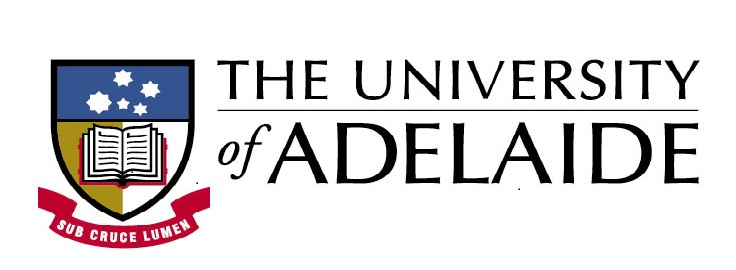 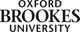 Imagining the Family: An Inheriting the Family Network Event 16–17 April 2020, The University of Adelaide Draft ProgrammeDay OneThursday 16 April - Barr Smith South Room 2040, The University of Adelaide 9.30–9.45am - Arrive and coffee 9.45–10.15am Welcome and acknowledgement of country 10.15am–12.15pm Session 1: Contesting the Family Chair: Ashley Barnwell Katie Barclay, Counting the Family: Account Books and Family IdentityDolly MacKinnon, Blood Relatives and a Forged Tombstone: Inheriting the 18th-century Meyler Family in Bristol and JamaicaLeanne Calvert, Objects of Affection? Imagining the Family through Material Culture 12.15–1.30pm Lunch 1.30–3.30pm Session 2: Imagined Stories Chair: Tanya Evans Anna Green, Imagining Family Relationships: Genealogy and Memory among the Descendants of Nineteenth-Century European Settlers in New Zealand Ashley Barnwell, Family History, Settler Time, and Anachronism: Looking at the Photography of Thomas Dick Lukasz Krzyzowski, title TBC3.30–4.00pm Tea break 4.00–4.45pm Group discussion 6pm Dinner for speakers (invitation only)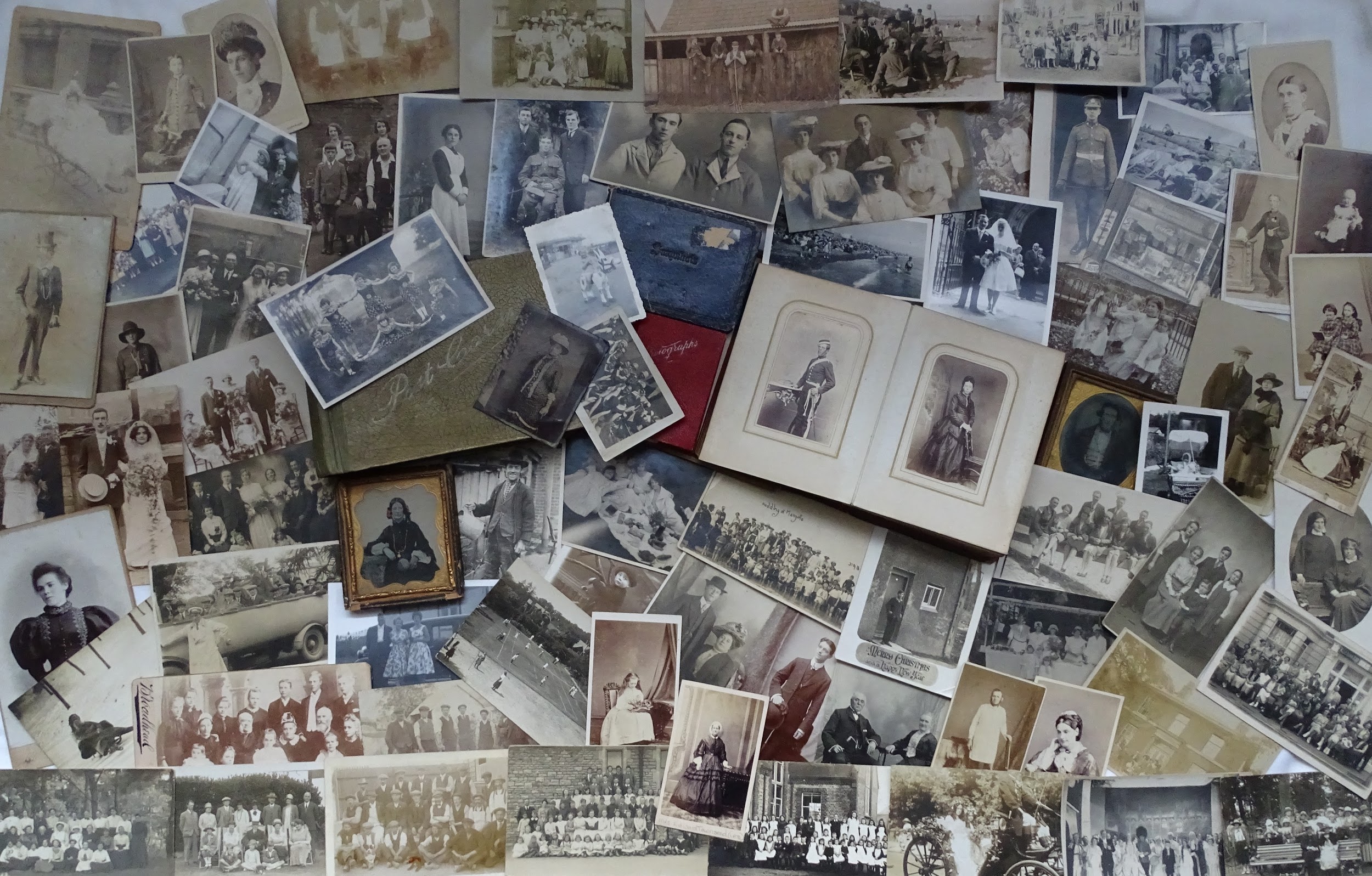 Day TwoFriday 17 April Stretton Room (420), Napier Building, The University of Adelaide 9.45am–10.00am - Arrive and coffee 10.00am–12.00pm - Session 3: Finding Family Jenni Caruso, title TBCCorrine Ball, Family Ties: Telling the Difficult Stories of Adelaide’s Destitute Asylum Jane McCabe, Title TBC12.00–12.30pm - Closing discussion 12.30–1.30pm - Lunch and workshop close Note change of venue for the afternoon: Jervois Room, State Library of South Australia 2.00–4.00pm - History Harvest: Family Photographs 4.30–6.30pm - (UK 8am–10am) Steering committee meeting 7.00pm - Steering Committee Dinner 